Virtuální Univerzita třetího věku 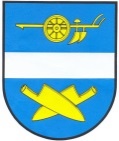 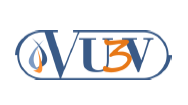 www.e-senior.cz Virtuální Univerzita třetího věku  6. února v 15h otevíráme další semestrZákladní informace a podmínky studia Virtuální Univerzity třetího věku Studia se mohou účastnit občané důchodového věku (osoba, která dosáhla věku, ve kterém má nárok na pobírání starobního důchodu) nebo invalidní důchodci.V průběhu semestru:společná výuka probíhá v konzultačním středisku (kancelář obecního úřadu) 1x za 14 dní. Výukové materiály ke kurzům jsou posluchačům během semestru kdykoli přístupné přes internet na jejich osobní loginykaždý kurz obsahuje 6 vyučovacích videopřednášekpo splnění studijních povinností a absolvování 6 individuálních kurzů se posluchač může zúčastnit slavnostní promoce v aule ČZU Téma kurzu: Rituály evropských královských rodůKurz se zabývá nejdůležitějšími životními událostmi, jako jsou třeba narození,  svatby, rozvody či smrt, spojenými s evropskými královskými rody 19. a 20. století. Pozornost je věnována nejen těm královských rodinám, o kterých jsme se učili z dějepisu, případně jsou dnes a denně v hledáčku i našich novinářů a televizních štábů, ale i těm pro nás méně známým.První setkání studentů se bude konat v pondělí 6. února v 15 hodin na OÚ Mokrovousy. Až po této lekci se můžete rozhodnout, zda budete ve studiu pokračovat. Kurzem vás bude provádět tutor Ing. Eva Vašáková.Jak se zapojit do studia?přijďte si poslechnout první lekci 6. února 15h (zasedací místnost OÚ)jakmile se rozhodnete ve studiu pokračovat, vyplníte přihlášku ke studiu a uhradíte studijní poplatek 400 KčPovinnosti posluchače:uhrazení studijního poplatku ve "svém" konzultačním střediskumin. 80% účast na společné výuce, samostudiumvypracování testu za každou z videopřednášek a závěrečného testu